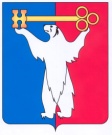 	АДМИНИСТРАЦИЯ ГОРОДА НОРИЛЬСКА КРАСНОЯРСКОГО КРАЯПОСТАНОВЛЕНИЕ29.10.2015	   г. Норильск   	               № 533О внесении изменений в постановление Администрации города Норильска от 23.04.2015 № 174В целях урегулирования отдельных вопросов, связанных с формированием, ведением и утверждением ведомственных перечней муниципальных услуг и работ, оказываемых и выполняемых муниципальными учреждениями, в соответствии с Постановлением Правительства Российской Федерации от 02.07.2015 № 670 «О внесении изменений в Постановление Правительства Российской Федерации от 26.02.2014 № 151»,ПОСТАНОВЛЯЮ:1. Внести в Порядок формирования, ведения и утверждения ведомственных перечней муниципальных услуг и работ, оказываемых и выполняемых муниципальными учреждениями, утвержденный постановлением Администрации города Норильска от 23.04.2015 № 174 (далее – Порядок), следующие изменения:Пункт 3 Порядка после слов «Ведомственные перечни муниципальных услуг и работ формируются» дополнить словами «, ведутся и утверждаются».В пункте 4 Порядка:абзац двенадцатый изложить в следующей редакции: «– наименования показателей, характеризующих качество (в соответствии с показателями, характеризующими качество, установленными в базовом (отраслевом) перечне, а при их отсутствии или в дополнение к ним – показателями, характеризующими качество, установленными структурным подразделением Администрации города Норильска, осуществляющим функции и полномочия учредителя муниципального учреждения (Управление общего и дошкольного образования Администрации города Норильска, Управление по спорту и туризму Администрации города Норильска, Управление по делам культуры и искусства Администрации города Норильска, Управление социальной политики Администрации города Норильска); Администрацией города Норильска в отношении муниципальных учреждений, главным распорядителем бюджетных средств которых является Администрация города Норильска) и (или) объем муниципальной услуги (выполняемой работы);»;абзац четырнадцатый изложить в следующей редакции: «– реквизиты нормативных правовых актов Российской Федерации, Красноярского края, муниципальных правовых актов органов местного самоуправления муниципального образования город Норильск, являющихся основанием для включения муниципальной услуги или работы в ведомственный перечень муниципальных услуг и работ или внесения изменений в ведомственный перечень муниципальных услуг и работ, а также электронные копии таких актов.».Абзац второй пункта 8 Порядка изложить в следующей редакции:«Ведомственные перечни муниципальных услуг и работ размещаются на официальном сайте по размещению информации о государственных и муниципальных учреждениях (www.bus.gov.ru) и на едином портале бюджетной системы Российской Федерации (www.budget.gov.ru) в информационно-телекоммуникационной сети «Интернет» в порядке, установленном Министерством финансов Российской Федерации.».2. Опубликовать настоящее постановление в газете «Заполярная правда» и разместить его на официальном сайте муниципального образования город Норильск.3. Настоящее постановление вступает в силу с даты его подписания и распространяет свое действие на правоотношения, возникшие с 18.07.2015.Руководитель Администрации города Норильска                                    Е.Ю. Поздняков